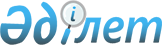 "Қазақстан Республикасы Қаржы министрлігінің Мемлекеттік кірістер комитеті туралы ережені бекіту туралы" Қазақстан Республикасы Қаржы министрінің 2016 жылғы 14 маусымдағы № 306 бұйрығына толықтыру енгізу туралыҚазақстан Республикасы Қаржы министрінің 2021 жылғы 20 қазандағы № 1084 бұйрығы.
      БҰЙЫРАМЫН:
      1. "Қазақстан Республикасы Қаржы министрлігінің Мемлекеттік кірістер комитеті туралы ережені бекіту туралы" Қазақстан Республикасы Қаржы министрінің 2016 жылғы 14 маусымдағы № 306 бұйрығына мынадай толықтыру енгізілсін:
      көрсетілген бұйрықпен бекітілген Қазақстан Республикасы Қаржы министрлігінің Мемлекеттік кірістер комитеті туралы ережеде:
      Қазақстан Республикасы Қаржы министрлігінің Мемлекеттік кірістер комитеті республикалық мемлекеттік мекемелерінің тізбесінде:
      Қазақстан Республикасы Қаржы министрлігі Мемлекеттік кірістер комитетінің аумақтық органдары – мемлекеттік мекемелерінің тізбесі деген 1-бөлімде:
      мынадай мазмұндағы 2-1-тармақпен толықтырылсын:
      "2-1. Қазақстан Республикасы Қаржы министрлігінің Мемлекеттік кірістер комитеті Ақмола облысы бойынша Мемлекеттік кірістер департаментінің Қосшы қаласы бойынша мемлекеттік кірістер басқармасы.".
      2. Қазақстан Республикасы Қаржы министрлігінің Мемлекеттік кірістер комитеті Қазақстан Республикасының заңнамасында белгіленген тәртіппен:
      1) осы бұйрықтың көшірмесін қазақ және орыс тілдерінде Қазақстан Республикасы нормативтік құқықтық актілерінің эталондық бақылау банкінде ресми жариялау және енгізу үшін Қазақстан Республикасы Әділет министрлігінің "Қазақстан Республикасының Заңнама және құқықтық ақпарат институты" шаруашылық жүргізу құқығындағы республикалық мемлекеттік кәсіпорнына жіберілуін;
      2) осы бұйрықтың Қазақстан Республикасы Қаржы министрлігінің интернет-ресурсында орналастырылуын қамтамасыз етсін.
      3. Осы бұйрық қол қойылған күнінен бастап қолданысқа енгізіледі.
					© 2012. Қазақстан Республикасы Әділет министрлігінің «Қазақстан Республикасының Заңнама және құқықтық ақпарат институты» ШЖҚ РМК
				
                 Министр

Е. Жамаубаев
